 23.04. 2020r.KLASA VI – JĘZYK POLSKIWitam Uczniów klasy VI!Przypominam! Zacznijcie czytać „Anię z zielonego wzgórza”, za jakiś czas będziemy ją przerabiać. Można obejrzeć film.W tygodniu będziemy opisywać obraz. Jeżeli macie podręczniki, to możecie z nich korzystać, nawet lepiej jest wszystko widoczne. Dzwońcie do mnie, jak będą problemy.Temat; Czarodzieje pędzla i pióra.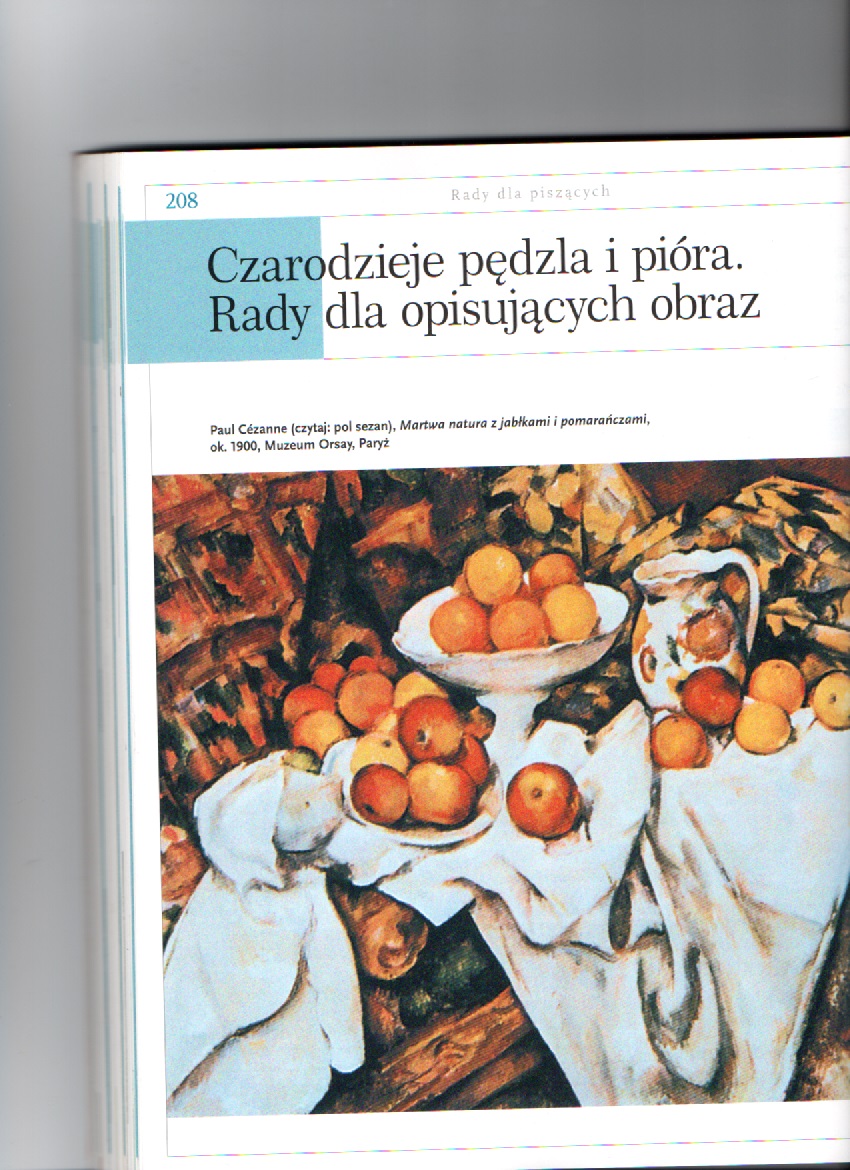 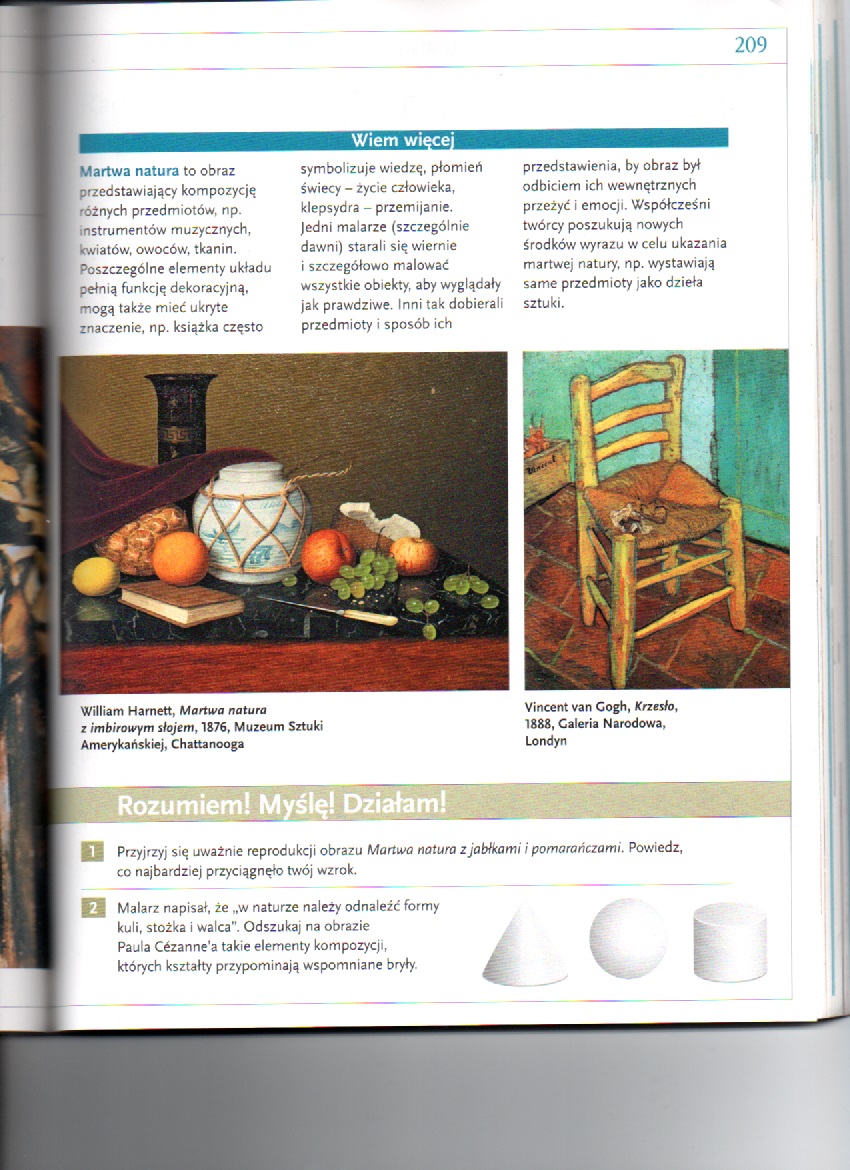 Po obejrzeniu i przeczytaniu informacji z podręcznika, proszę wykonać ćwiczenie 1 i 2 w zeszycie. Napisz odpowiedzi pełnymi, ładnymi zdaniami.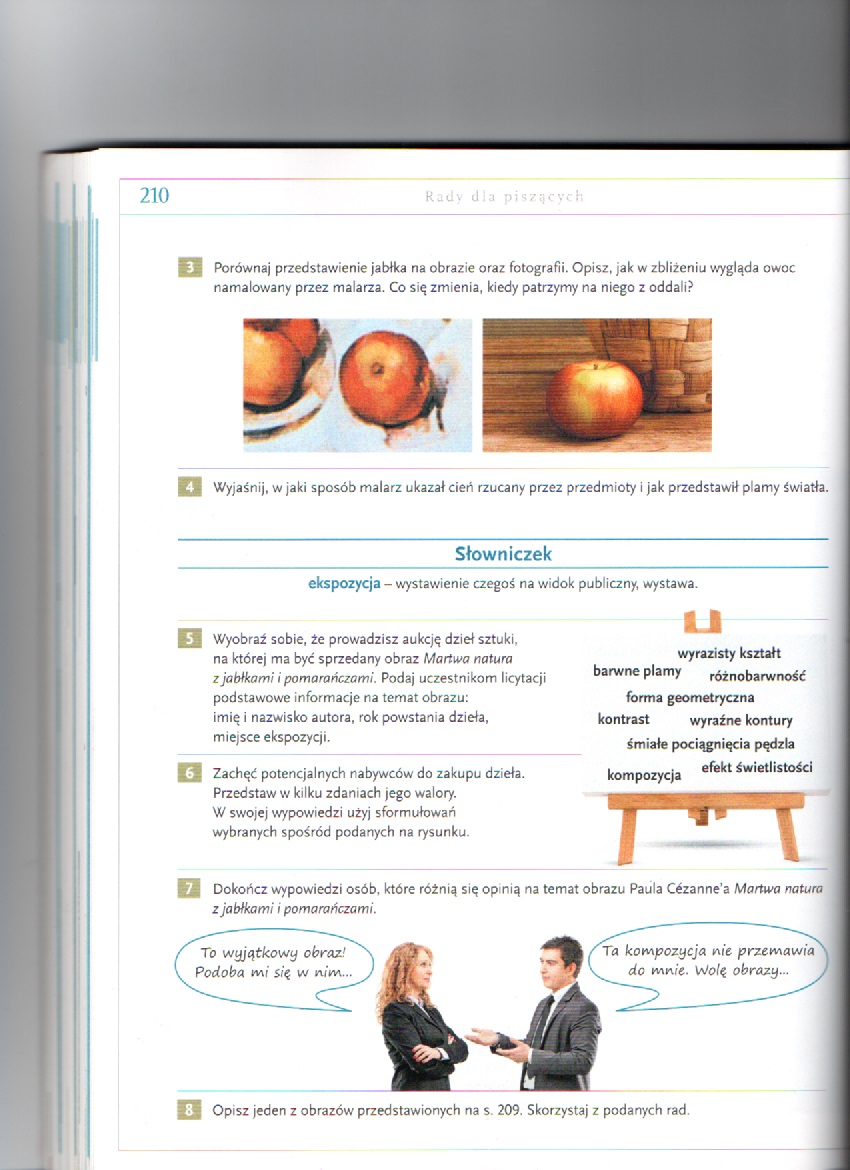 Z tej strony, proszę wykonać ćwiczenie 4. Przypomnijcie sobie, jak malowaliście na plastyce z panią Iwoną cieniowanie, oświetlanie przedmiotów.Walory dzieła sztuki.Wyraz walor oznacza  pozytywne cechy, wartości, same plusy kogoś lub czegoś.Przeczytaj polecenie do ćwiczenia 6. Zapoznaj się ze zgromadzonym obok słownictwem.Zastanów się nad znaczeniem tych pojęć. Musisz je zrozumieć. Możesz je nawet namalować.Napisz, w zeszycie o co Cię proszą w ćwiczeniu.Rady dla opisujących obraz.Sam wybierz obraz, który chcesz opisać, może być z podręcznika.Najpierw ogląda się obraz w całości, trochę z daleka – po to, by zobaczyć, co on przedstawia.Następnie oglądaj go dokładniej, przyglądaj się szczegółom.Dowiedz się, kto go namalował / kto jest autorem obrazu/ i kiedy.Sprawdź, gdzie jest eksponowany / gdzie jest wystawiany, czyli, gdzie go można obejrzeć/ Przeczytaj; Plan opisu obrazuWstęp;Napisz imię i nazwisko autora oraz tytuł dzieła.Podaj, gdzie obraz się znajduje.Jeżeli możesz, napisz jaki jest to rodzaj malarstwa /martwa natura, portret, pejzaż itp./Rozwinięcie – co przedstawia obraz;Wymień główne obiekty, przedmioty lub postacie – to jest pierwszy plan, czyli to, co znajduje się w centrum obrazu / na środku/.Wskaż elementy, które są na drugim planie /z boku/ i w tle /to co jest z tyłu/.Napisz, jaka jest kolorystyka obrazu / ciepła, zimna, monochromatyczna/. Jakie barwy dominują /jakich kolorów jest więcej/.Określ nastrój dzieła.Zakończenie;Tu, zapisz, jakie są Twoje wrażenia /czy się podoba i dlaczego/.Podaj tytuł swojej pracy.Redagowanie opisu dzieła sztuki.1.Korzystając z podanych rad, napisz w zeszycie opis obrazu.Pamiętaj  - pisz krótkimi zdaniami. Nową część pracy zaczynaj od akapitu.Sprawdzaj pisownię wyrazów w słowniku ortograficznym. Najpierw pisz w brudnopisie.Jest to dość trudne, bo trzeba najpierw przemyśleć, zgromadzić słownictwo i dopiero pisać.Pozdrawiam Was serdecznie. Powodzenia !!!Pani Gosia  